24.10.2023В Центре прошел тренинг по работе на портале Госуслуг13 октября 2023 в КС в Тенькинском районе был организован тренинг «Умные гаджеты» по теме: «Компенсация проезда в отпуск и обратно для неработающих пенсионеров. Подать заявление через сайт «Госуслуги»  или личный кабинет». Присутствующим было рассказано и показано как подать заявление через сайт и в приложении.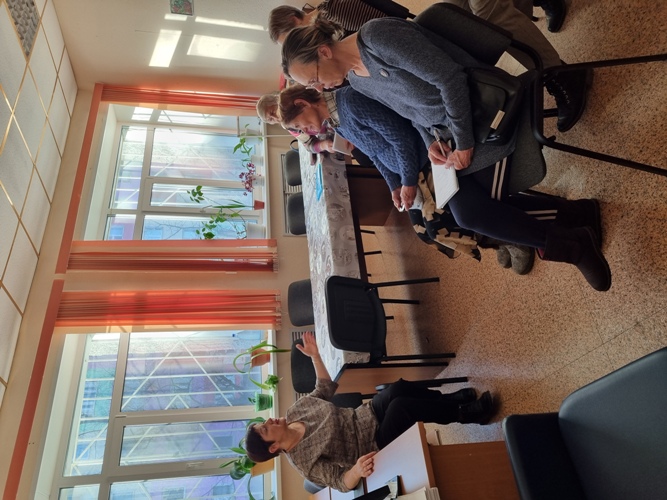 